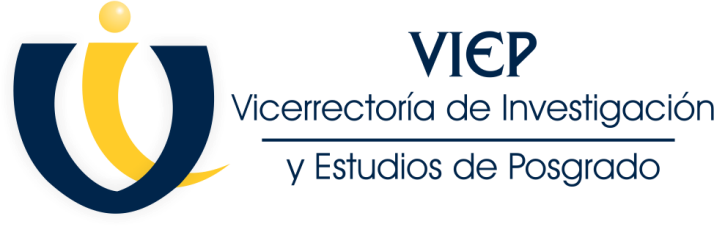 Proyectos de Investigación 2015Formato Solicitud de Recursos (Apoyo a estudiantes, Desarrollo de Infraestructura de Investigación, Presentación de Resultados de Investigación, Otros)Para transferencia bancaria ( si es el caso ) :Nombre del Beneficiario:Institución Bancaria:Número de cta. Clabe (18 dígitos):Correo para confirmación:Nombre y Firma del Responsable del ProyectoVo. Bo. Dr. José Ramón Eguibar CuencaDirector de InvestigaciónDGI/crm*FechaTítulo del Proyecto :Emitir cheque a nombre de:Por la cantidad de:Por concepto de : Los soportes que adjunto son copias de:Observaciones 